Частное образовательное учреждение дополнительного профессионального образования «Академия родительского образования»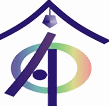 Лицензия серии 59Л01 № 0003254официальный сайт: www.aro-perm.ru;  группа  "ВКонтакте": https://vk.com/aro.permэл. адрес: domelena51@mail.ruРодительским комитетам и Советам отцов,
 семейным клубам, районным межведомственным командам 
организаторов родительского образования,
 районным информационно-методическим центрам 
по родительскому образованию и просвещению Пермского краяС 19 по 21 июня 2020 года мы подготовили и разместили в группе проекта «Сохраним семью – сбережём Россию» "ВКонтакте": https://vk.com/aro.proekt ряд интересных материалов для родителей и организаторов лета. Предлагаем вам ссылки, по которым можно пройти и ознакомиться с полезной информацией:Позитивные решения для родителей (Чем заняться летом: 50 дел для родителей и детей)
https://vk.com/aro.proekt?w=wall-155074174_5684 Родительский патруль-2020 (Из опыта работы родительских патрулей Кишертского района Пермского края)https://vk.com/aro.proekt?w=wall-155074174_5683 «Домашний кинотеатр» — фильмы о подростках и для подростков: о непростом переходном возрасте и взрослении, отношениях с родителями и о любви. https://vk.com/aro.proekt?w=wall-155074174_5682 Необязательная подсказка любящим родителям «О разговоре по душам» https://vk.com/aro.proekt?w=wall-155074174_5677 Летний калейдоскоп идей в помощь родителям и организаторам лета https://vk.com/aro.proekt?w=wall-155074174_5674 Календарь праздников и событий в помощь родителям и организаторам лета https://vk.com/aro.proekt?w=wall-155074174_5673 Материалы из опыта работы летних дворовых площадок https://vk.com/aro.proekt?w=wall-155074174_5668 Подборка буклетов в помощь родителям и организаторам лета https://vk.com/aro.proekt?w=wall-155074174_5664 Запись вебинара «У нас в гостях лето» https://vk.com/aro.proekt?w=wall-155074174_5658 С уважением, команда проекта «Сохраним семью – сбережём Россию».